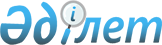 О внесении изменений в решение Туркестанского городского маслихата от 29 января 2021 года № 2/13-VII "Об определении размера и перечня категорий получателей жилищных сертификатов в городе Туркестан"Решение Туркестанского городского маслихата Туркестанской области от 13 декабря 2023 года № 10/45-VIII. Зарегистрировано в Департаменте юстиции Туркестанской области 14 декабря 2023 года № 6420-13
      Туркестанский городской маслихат РЕШИЛ: 
      1. Внести в решение Туркестанского городского маслихата от 29 января 2021 года № 2/13-VII "Об определении размера и перечня категорий получателей жилищных сертификатов в городе Туркестан" (зарегистрированного в Реестре государственной регистрации нормативных правовых актов за № 6053) следующие изменения:
      подпункты 1) и 2) пункта 2 перечня категорий получателей жилищных сертификатов, определенных указанным решением изложить в следующей редакции:
      "1) категории социально уязвимых слоев населения, определенные статьей 68 Закона Республики Казахстан "О жилищных отношениях"; 
      2) востребованные специалисты, осуществляющие трудовую деятельность в отрасли здравоохранения, образования, культуры и спорта, на основе результатов национальной системы прогнозирования трудовых ресурсов (прогноза потребности в кадрах на основе результатов опроса), формируемых в соответствии с Приказом Министра труда и социальной защиты населения Республики Казахстан от 20 мая 2023 года №161 "Об утверждении Правил формирования национальной системы прогнозирования трудовых ресурсов и использования ее результатов" (зарегистрированного в Реестре государственной регистрации нормативных правовых актов под №32546).".
      2. Настоящее решение вводится в действие по истечении десяти календарных дней после дня его первого официального опубликования.
					© 2012. РГП на ПХВ «Институт законодательства и правовой информации Республики Казахстан» Министерства юстиции Республики Казахстан
				
      Председатель городского маслихата

Г. Сарсенбаев
